LO: To sequence numbers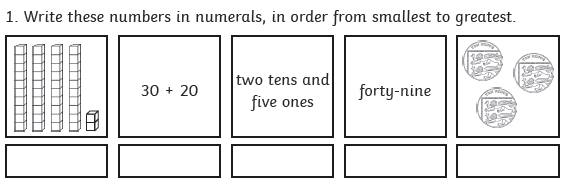 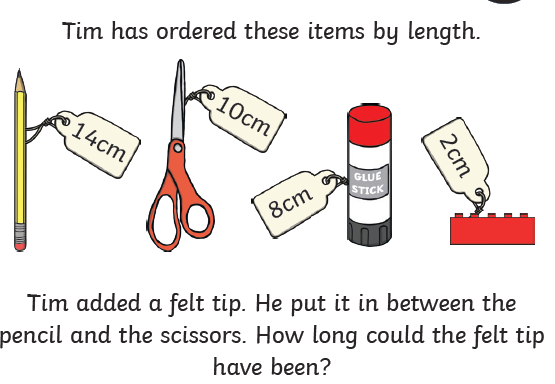 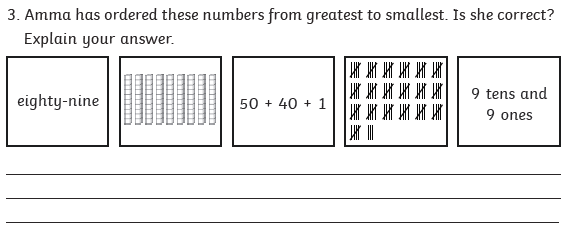 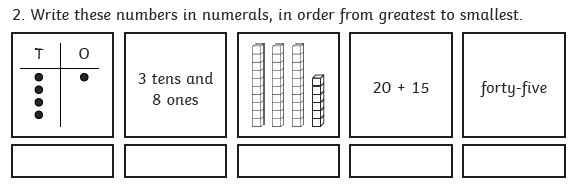 